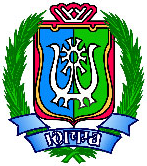 ДЕПАРТАМЕНТ СОЦИАЛЬНОГО РАЗВИТИЯ
ХАНТЫ-МАНСИЙСКОГО АВТОНОМНОГО ОКРУГА – ЮГРЫ
(ДЕПСОЦРАЗВИТИЯ ЮГРЫ)ПРИКАЗО внесении изменений в приказ Департамента социального развития Ханты-Мансийского автономного округа – Югры 
от 24 ноября 2017 года № 18-нп «Об оценке результативности и эффективности контрольной (надзорной) деятельности Департамента социального развития Ханты-Мансийского автономного округа – Югры при осуществлении регионального государственного контроля (надзора) в сфере социального обслуживания, в том числе за обеспечением доступности для инвалидов объектов социальной инфраструктуры и предоставляемых услуг, в Ханты-Мансийском автономном округе – Югре»г. Ханты-Мансийск«____» ________ 2020 г.							              № ___-нпВ соответствии с постановлением Правительства                              Ханты-Мансийского автономного округа – Югры от 7 сентября 2017 года № 332-п «О методике оценки результативности и эффективности контрольной (надзорной) деятельности исполнительных органов государственной власти Ханты-Мансийского автономного                       округа – Югры» п р и к а з ы в а ю:1. Внести в приказ Департамента социального развития Ханты-Мансийского автономного округа – Югры от 24 ноября 2017 года                № 18-нп «Об оценке результативности и эффективности контрольной (надзорной) деятельности Департамента социального развития Ханты-Мансийского автономного округа – Югры при осуществлении регионального государственного контроля (надзора) в сфере социального обслуживания в том числе за обеспечением доступности для инвалидов объектов социальной инфраструктуры и предоставляемых услуг, в Ханты-Мансийском автономном округе – Югре» изменения, изложив приложения 1, 2 в следующей редакции:«Приложение 1к приказу Департамента социальногоразвития Ханты-Мансийскогоавтономного округа – Югры                                                           от 24 ноября 2017 года N 18-нпПеречень и структура показателей результативности и эффективностиконтрольной (надзорной) деятельности департамента социального развития Ханты-мансийского автономного округа – Югры при осуществлении регионального государственного контроля (надзора) в сфере социального обслуживания, в том числе за обеспечением доступности для инвалидов объектов социальной инфраструктуры и предоставляемых услуг, в Ханты-Мансийском автономном округе – ЮгреПриложение 2к приказу Департамента социальногоразвития Ханты-Мансийскогоавтономного округа – Югрыот 24 ноября 2017 года № 18-нпПорядок
оценки результативности и эффективности контрольной (надзорной) деятельности и контроля за достижением утвержденных показателей Департамента социального развития Ханты-Мансийского автономного округа – Югры при осуществлении регионального государственного контроля (надзора) в сфере социального обслуживания, в том числе
за обеспечением доступности для инвалидов объектов социальной инфраструктуры и предоставляемых услуг, в Ханты-Мансийском автономном округе – ЮгреНастоящий Порядок разработан в соответствии
с постановлением Правительства Ханты-Мансийского автономного
округа – Югры от 7 сентября 2017 года № 332-п «О методике оценки результативности и эффективности контрольной (надзорной) деятельности исполнительных органов государственной власти              Ханты-Мансийского автономного округа – Югры», с учетом основных направлений разработки и внедрения системы оценки результативности и эффективности контрольно-надзорной деятельности, утвержденных распоряжением Правительства Российской Федерации от 17 мая 2016 года № 934-р, и применяется при оценке результативности                                     и эффективности контрольной (надзорной) деятельности Департамента социального развитияХанты-Мансийского автономного округа – Югры (далее – Депсоцразвития Югры) при осуществлении регионального государственного контроля (надзора) в сфере социального обслуживания,               в том числе за обеспечением доступности для инвалидов объектов социальной инфраструктуры и предоставляемых услуг,                                             в  Ханты-Мансийском автономном округе – Югре (далее – региональный государственный контроль (надзор).Оценка результативности и эффективности за достижением показателей при осуществлении регионального государственного
контроля (надзора) заключается в достижении Депсоцразвития Югры значений показателей, характеризующих улучшение состояния
исполнения подконтрольными объектами обязательных требований законодательства в сфере социального обслуживания.Определение и оценка результативности и эффективности достижения показателей при осуществлении регионального государственного контроля (надзора) осуществляется на основе сведений, предоставляемых структурным подразделением Депсоцразвития Югры, осуществляющим региональный государственный контроль (надзор).Депсоцразвития Югры ежегодно осуществляет расчет и оценку фактических (достигнутых) значений показателей, по итогам работы за календарный год, по каждому из утвержденных Депсоцразвития Югры показателей.Оценка фактических (достигнутых) значений показателей проводится путем сравнения с целевыми (индикативными) значениями показателей.Результаты оценки фактических (достигнутых) значений показателей устанавливаются по 5-балльной шкале от 1 до 5.Критерием присвоения балльных оценок показателям является степень отклонения фактического (достигнутого) значения показателя от целевого (индикативного) значения.По показателю А.1:в случае, если фактическое (достигнутое) значение
равно целевому (индикативному) нормативному значению, присваивается 5 баллов;если степень отклонения фактического (достигнутого) значения и целевого (индикативного) нормативного значения:не более чем на 10 % – присваивается 4 балла;более чем на 20 % – присваивается 3 балла;более чем на 30 % – присваивается 2 балла;более чем на 40% – присваивается 1 балл.По показателю А.3.1:в случае, если фактическое (достигнутое) значение равно целевому (индикативному) нормативному значению, присваивается 5 баллов;если степень отклонения фактического (достигнутого) значения и целевого (индикативного) нормативного значения:менее чем на 10 % – присваивается 4 балла;менее чем на 20 % – присваивается 3 балла;менее чем на 30 % – присваивается 2 балла;менее чем на 40% – присваивается 1 балл.По показателям В.1.1, В.2.1, В.2.2, В.2.3, В.2.4:1) в случае, если фактическое (достигнутое) значение не более или равно целевому (индикативному) нормативному значению, присваивается 5 баллов;2) если степень отклонения фактического (достигнутого) значения и целевого (индикативного) нормативного значения:не более чем на 10% - присваивается 4 балла;более чем на 10%, но менее чем на 30% - присваивается 3 балла;более чем на 30%, но менее чем на 50% - присваивается 2 балла;более чем на 50% - присваивается 1 балл.Если степень отклонения фактического (достигнутого) значения и целевого (индикативного) значения по показателям В.2.5, В.3.1:не более чем на 10 % – присваивается 5 баллов;более чем на 10 %, но менее чем на 30 % – присваивается 4 балла;более чем на 30 %, но менее чем на 50 % – присваивается 3 балла;более чем на 50 %, но менее чем на 70 % – присваивается 2 балла;более чем на 70 % – присваивается 1 балл.Подготовка сводной информации о результатах достижения показателей осуществляется начальником контроля в сфере социального обслуживания, доступной среды и внутреннего финансового аудита Административного управления Депсоцразвития Югры.Результаты оценки фактических (достигнутых) значений показателей включаются в ежегодные доклады об осуществлении регионального государственного контроля (надзора) и направляются
в Департамент экономического развития Ханты-Мансийского автономного округа – Югры в срок до 20 января года, следующего                    за отчетным.Информация о результативности и эффективности за достижением показателей при осуществлении регионального государственного контроля (надзора) размещается в информационно-телекоммуникационной сети «Интернет» на официальном сайте Депсоцразвития Югры.».2. Настоящий приказ вступает в силу по истечению десяти дней
с момента его официального опубликования.3. Контроль за исполнением настоящего приказа оставляю за собой.Директор Департамента					        Т.А.ПономареваНаименование органа исполнительной власти:Департамент социального развития Ханты-Мансийского автономного округа - Югры (Депсоцразвития Югры)Наименование органа исполнительной власти:Департамент социального развития Ханты-Мансийского автономного округа - Югры (Депсоцразвития Югры)Наименование органа исполнительной власти:Департамент социального развития Ханты-Мансийского автономного округа - Югры (Депсоцразвития Югры)Наименование органа исполнительной власти:Департамент социального развития Ханты-Мансийского автономного округа - Югры (Депсоцразвития Югры)Наименование органа исполнительной власти:Департамент социального развития Ханты-Мансийского автономного округа - Югры (Депсоцразвития Югры)Наименование органа исполнительной власти:Департамент социального развития Ханты-Мансийского автономного округа - Югры (Депсоцразвития Югры)Наименование органа исполнительной власти:Департамент социального развития Ханты-Мансийского автономного округа - Югры (Депсоцразвития Югры)Наименование органа исполнительной власти:Департамент социального развития Ханты-Мансийского автономного округа - Югры (Депсоцразвития Югры)Наименование органа исполнительной власти:Департамент социального развития Ханты-Мансийского автономного округа - Югры (Депсоцразвития Югры)Наименование органа исполнительной власти:Департамент социального развития Ханты-Мансийского автономного округа - Югры (Депсоцразвития Югры)Наименование вида контрольно-надзорной деятельности:осуществление регионального государственного контроля (надзора) в сфере социального обслуживания, в том числе за обеспечением доступности для инвалидов объектов социальной инфраструктуры и предоставляемых услуг, в Ханты-Мансийском автономном округе – Югре               (№ 8600000010005541261)Наименование вида контрольно-надзорной деятельности:осуществление регионального государственного контроля (надзора) в сфере социального обслуживания, в том числе за обеспечением доступности для инвалидов объектов социальной инфраструктуры и предоставляемых услуг, в Ханты-Мансийском автономном округе – Югре               (№ 8600000010005541261)Наименование вида контрольно-надзорной деятельности:осуществление регионального государственного контроля (надзора) в сфере социального обслуживания, в том числе за обеспечением доступности для инвалидов объектов социальной инфраструктуры и предоставляемых услуг, в Ханты-Мансийском автономном округе – Югре               (№ 8600000010005541261)Наименование вида контрольно-надзорной деятельности:осуществление регионального государственного контроля (надзора) в сфере социального обслуживания, в том числе за обеспечением доступности для инвалидов объектов социальной инфраструктуры и предоставляемых услуг, в Ханты-Мансийском автономном округе – Югре               (№ 8600000010005541261)Наименование вида контрольно-надзорной деятельности:осуществление регионального государственного контроля (надзора) в сфере социального обслуживания, в том числе за обеспечением доступности для инвалидов объектов социальной инфраструктуры и предоставляемых услуг, в Ханты-Мансийском автономном округе – Югре               (№ 8600000010005541261)Наименование вида контрольно-надзорной деятельности:осуществление регионального государственного контроля (надзора) в сфере социального обслуживания, в том числе за обеспечением доступности для инвалидов объектов социальной инфраструктуры и предоставляемых услуг, в Ханты-Мансийском автономном округе – Югре               (№ 8600000010005541261)Наименование вида контрольно-надзорной деятельности:осуществление регионального государственного контроля (надзора) в сфере социального обслуживания, в том числе за обеспечением доступности для инвалидов объектов социальной инфраструктуры и предоставляемых услуг, в Ханты-Мансийском автономном округе – Югре               (№ 8600000010005541261)Наименование вида контрольно-надзорной деятельности:осуществление регионального государственного контроля (надзора) в сфере социального обслуживания, в том числе за обеспечением доступности для инвалидов объектов социальной инфраструктуры и предоставляемых услуг, в Ханты-Мансийском автономном округе – Югре               (№ 8600000010005541261)Наименование вида контрольно-надзорной деятельности:осуществление регионального государственного контроля (надзора) в сфере социального обслуживания, в том числе за обеспечением доступности для инвалидов объектов социальной инфраструктуры и предоставляемых услуг, в Ханты-Мансийском автономном округе – Югре               (№ 8600000010005541261)Наименование вида контрольно-надзорной деятельности:осуществление регионального государственного контроля (надзора) в сфере социального обслуживания, в том числе за обеспечением доступности для инвалидов объектов социальной инфраструктуры и предоставляемых услуг, в Ханты-Мансийском автономном округе – Югре               (№ 8600000010005541261)Негативные явления, на устранение которых направлена контрольно-надзорная деятельность:несоблюдение поставщиками социальных услуг требований, установленных Федеральным законом от 28 декабря 2013 года N 442-ФЗ «Об основах социального обслуживания в Российской Федерации», иными нормативными правовыми актами Российской Федерации и нормативными правовыми актами Ханты-Мансийского автономного округа - Югры в сфере социального обслуживанияНегативные явления, на устранение которых направлена контрольно-надзорная деятельность:несоблюдение поставщиками социальных услуг требований, установленных Федеральным законом от 28 декабря 2013 года N 442-ФЗ «Об основах социального обслуживания в Российской Федерации», иными нормативными правовыми актами Российской Федерации и нормативными правовыми актами Ханты-Мансийского автономного округа - Югры в сфере социального обслуживанияНегативные явления, на устранение которых направлена контрольно-надзорная деятельность:несоблюдение поставщиками социальных услуг требований, установленных Федеральным законом от 28 декабря 2013 года N 442-ФЗ «Об основах социального обслуживания в Российской Федерации», иными нормативными правовыми актами Российской Федерации и нормативными правовыми актами Ханты-Мансийского автономного округа - Югры в сфере социального обслуживанияНегативные явления, на устранение которых направлена контрольно-надзорная деятельность:несоблюдение поставщиками социальных услуг требований, установленных Федеральным законом от 28 декабря 2013 года N 442-ФЗ «Об основах социального обслуживания в Российской Федерации», иными нормативными правовыми актами Российской Федерации и нормативными правовыми актами Ханты-Мансийского автономного округа - Югры в сфере социального обслуживанияНегативные явления, на устранение которых направлена контрольно-надзорная деятельность:несоблюдение поставщиками социальных услуг требований, установленных Федеральным законом от 28 декабря 2013 года N 442-ФЗ «Об основах социального обслуживания в Российской Федерации», иными нормативными правовыми актами Российской Федерации и нормативными правовыми актами Ханты-Мансийского автономного округа - Югры в сфере социального обслуживанияНегативные явления, на устранение которых направлена контрольно-надзорная деятельность:несоблюдение поставщиками социальных услуг требований, установленных Федеральным законом от 28 декабря 2013 года N 442-ФЗ «Об основах социального обслуживания в Российской Федерации», иными нормативными правовыми актами Российской Федерации и нормативными правовыми актами Ханты-Мансийского автономного округа - Югры в сфере социального обслуживанияНегативные явления, на устранение которых направлена контрольно-надзорная деятельность:несоблюдение поставщиками социальных услуг требований, установленных Федеральным законом от 28 декабря 2013 года N 442-ФЗ «Об основах социального обслуживания в Российской Федерации», иными нормативными правовыми актами Российской Федерации и нормативными правовыми актами Ханты-Мансийского автономного округа - Югры в сфере социального обслуживанияНегативные явления, на устранение которых направлена контрольно-надзорная деятельность:несоблюдение поставщиками социальных услуг требований, установленных Федеральным законом от 28 декабря 2013 года N 442-ФЗ «Об основах социального обслуживания в Российской Федерации», иными нормативными правовыми актами Российской Федерации и нормативными правовыми актами Ханты-Мансийского автономного округа - Югры в сфере социального обслуживанияНегативные явления, на устранение которых направлена контрольно-надзорная деятельность:несоблюдение поставщиками социальных услуг требований, установленных Федеральным законом от 28 декабря 2013 года N 442-ФЗ «Об основах социального обслуживания в Российской Федерации», иными нормативными правовыми актами Российской Федерации и нормативными правовыми актами Ханты-Мансийского автономного округа - Югры в сфере социального обслуживанияНегативные явления, на устранение которых направлена контрольно-надзорная деятельность:несоблюдение поставщиками социальных услуг требований, установленных Федеральным законом от 28 декабря 2013 года N 442-ФЗ «Об основах социального обслуживания в Российской Федерации», иными нормативными правовыми актами Российской Федерации и нормативными правовыми актами Ханты-Мансийского автономного округа - Югры в сфере социального обслуживанияЦели контрольно-надзорной деятельности: обеспечение соблюдения поставщиками социальных услуг требований, установленных Федеральным законом от 28 декабря 2013 года N 442-ФЗ «Об основах социального обслуживания в Российской Федерации», иными нормативными правовыми актами Российской Федерации и нормативными правовыми актами Ханты-Мансийского автономного  округа - Югры в сфере социального обслуживанияЦели контрольно-надзорной деятельности: обеспечение соблюдения поставщиками социальных услуг требований, установленных Федеральным законом от 28 декабря 2013 года N 442-ФЗ «Об основах социального обслуживания в Российской Федерации», иными нормативными правовыми актами Российской Федерации и нормативными правовыми актами Ханты-Мансийского автономного  округа - Югры в сфере социального обслуживанияЦели контрольно-надзорной деятельности: обеспечение соблюдения поставщиками социальных услуг требований, установленных Федеральным законом от 28 декабря 2013 года N 442-ФЗ «Об основах социального обслуживания в Российской Федерации», иными нормативными правовыми актами Российской Федерации и нормативными правовыми актами Ханты-Мансийского автономного  округа - Югры в сфере социального обслуживанияЦели контрольно-надзорной деятельности: обеспечение соблюдения поставщиками социальных услуг требований, установленных Федеральным законом от 28 декабря 2013 года N 442-ФЗ «Об основах социального обслуживания в Российской Федерации», иными нормативными правовыми актами Российской Федерации и нормативными правовыми актами Ханты-Мансийского автономного  округа - Югры в сфере социального обслуживанияЦели контрольно-надзорной деятельности: обеспечение соблюдения поставщиками социальных услуг требований, установленных Федеральным законом от 28 декабря 2013 года N 442-ФЗ «Об основах социального обслуживания в Российской Федерации», иными нормативными правовыми актами Российской Федерации и нормативными правовыми актами Ханты-Мансийского автономного  округа - Югры в сфере социального обслуживанияЦели контрольно-надзорной деятельности: обеспечение соблюдения поставщиками социальных услуг требований, установленных Федеральным законом от 28 декабря 2013 года N 442-ФЗ «Об основах социального обслуживания в Российской Федерации», иными нормативными правовыми актами Российской Федерации и нормативными правовыми актами Ханты-Мансийского автономного  округа - Югры в сфере социального обслуживанияЦели контрольно-надзорной деятельности: обеспечение соблюдения поставщиками социальных услуг требований, установленных Федеральным законом от 28 декабря 2013 года N 442-ФЗ «Об основах социального обслуживания в Российской Федерации», иными нормативными правовыми актами Российской Федерации и нормативными правовыми актами Ханты-Мансийского автономного  округа - Югры в сфере социального обслуживанияЦели контрольно-надзорной деятельности: обеспечение соблюдения поставщиками социальных услуг требований, установленных Федеральным законом от 28 декабря 2013 года N 442-ФЗ «Об основах социального обслуживания в Российской Федерации», иными нормативными правовыми актами Российской Федерации и нормативными правовыми актами Ханты-Мансийского автономного  округа - Югры в сфере социального обслуживанияЦели контрольно-надзорной деятельности: обеспечение соблюдения поставщиками социальных услуг требований, установленных Федеральным законом от 28 декабря 2013 года N 442-ФЗ «Об основах социального обслуживания в Российской Федерации», иными нормативными правовыми актами Российской Федерации и нормативными правовыми актами Ханты-Мансийского автономного  округа - Югры в сфере социального обслуживанияЦели контрольно-надзорной деятельности: обеспечение соблюдения поставщиками социальных услуг требований, установленных Федеральным законом от 28 декабря 2013 года N 442-ФЗ «Об основах социального обслуживания в Российской Федерации», иными нормативными правовыми актами Российской Федерации и нормативными правовыми актами Ханты-Мансийского автономного  округа - Югры в сфере социального обслуживанияномер (индекс) показателянаименование показателянаименование показателяформула расчета комментарии (интерпретация значенийбазовое значение показателямеждународные сопоставления показателейцелевые значения показателейисточник данных для определения значения показателя сведения о документах стратегического планирования, содержащих показатель (при его наличии)Ключевые показателиКлючевые показателиКлючевые показателиКлючевые показателиКлючевые показателиКлючевые показателиКлючевые показателиКлючевые показателиКлючевые показателиКлючевые показателиАПоказатели результативности, отражающие уровень безопасности охраняемых законом ценностей, выражающийся в минимизации причинения им вреда (ущерба)Показатели результативности, отражающие уровень безопасности охраняемых законом ценностей, выражающийся в минимизации причинения им вреда (ущерба)Показатели результативности, отражающие уровень безопасности охраняемых законом ценностей, выражающийся в минимизации причинения им вреда (ущерба)Показатели результативности, отражающие уровень безопасности охраняемых законом ценностей, выражающийся в минимизации причинения им вреда (ущерба)Показатели результативности, отражающие уровень безопасности охраняемых законом ценностей, выражающийся в минимизации причинения им вреда (ущерба)Показатели результативности, отражающие уровень безопасности охраняемых законом ценностей, выражающийся в минимизации причинения им вреда (ущерба)Показатели результативности, отражающие уровень безопасности охраняемых законом ценностей, выражающийся в минимизации причинения им вреда (ущерба)Показатели результативности, отражающие уровень безопасности охраняемых законом ценностей, выражающийся в минимизации причинения им вреда (ущерба)Показатели результативности, отражающие уровень безопасности охраняемых законом ценностей, выражающийся в минимизации причинения им вреда (ущерба)А.1Доля получателей социальных услуг, которым причинен ущерб жизни и здоровью при предоставлении социальных услуг поставщиками социальных услуг, состоящих в реестре поставщиков социальных услуг Ханты-Мансийского автономного округа – Югры, в том числе с нарушением порядков и стандартов оказанияДоля получателей социальных услуг, которым причинен ущерб жизни и здоровью при предоставлении социальных услуг поставщиками социальных услуг, состоящих в реестре поставщиков социальных услуг Ханты-Мансийского автономного округа – Югры, в том числе с нарушением порядков и стандартов оказанияДпсу = Упсу / 10000 * 100%Дпсу - доля получателей социальных услуг, которым причинен ущерб жизни и здоровью при предоставлении социальных услуг поставщиками социальных услуг, состоящих в реестре поставщиков социальных услуг Ханты-Мансийского автономного округа – Югры, в том числе с нарушением порядков и стандартов оказания;Упсу - число получателей социальных услуг, которым причинен ущерб жизни и здоровью при предоставлении социальных услуг поставщиками социальных услуг, состоящих в реестре, в том числе с нарушением порядков и стандартов оказания;10000 - количество лиц, из числа лиц, получивших социальные услуги у поставщиков социальных услуг, состоящих в реестре0%0%Данные результатов проверок в отчетном периоде, данные федеральной государственной информационной системы «Единый реестр проверок" (далее - ФГИС ЕРП), государственной автоматизированной информационной системы» Управление"А.3Показатели результативности, отражающие уровень причинения вреда (ущерба) правам и законным интересам гражданПоказатели результативности, отражающие уровень причинения вреда (ущерба) правам и законным интересам гражданПоказатели результативности, отражающие уровень причинения вреда (ущерба) правам и законным интересам гражданПоказатели результативности, отражающие уровень причинения вреда (ущерба) правам и законным интересам гражданПоказатели результативности, отражающие уровень причинения вреда (ущерба) правам и законным интересам гражданПоказатели результативности, отражающие уровень причинения вреда (ущерба) правам и законным интересам гражданПоказатели результативности, отражающие уровень причинения вреда (ущерба) правам и законным интересам гражданПоказатели результативности, отражающие уровень причинения вреда (ущерба) правам и законным интересам гражданПоказатели результативности, отражающие уровень причинения вреда (ущерба) правам и законным интересам гражданА.3.1Доля граждан, получивших социальные услуги у поставщиков социальных услуг, состоящих в реестре, в общем числе граждан, признанных нуждающимися в социальном обслуживании, в отчетном периодеДоля граждан, получивших социальные услуги у поставщиков социальных услуг, состоящих в реестре, в общем числе граждан, признанных нуждающимися в социальном обслуживании, в отчетном периодеДгр = X / Y * 100%Дгр - доля граждан, получивших социальные услуги у поставщиков социальных услуг, состоящих в реестре;X - количество граждан, получивших социальные услуги у поставщиков социальных услуг, состоящих в реестре в отчетном периоде;Y - общее количество граждан, признанных нуждающимися в социальном обслуживании, в отчетном периоде100%100%Данные результатов проверок в отчетном периоде, данные ФГИС ЕРП, прикладного программного обеспечения "Автоматизированная система обработки информации" (далее - ППО АСОИ)Индикативные показателиИндикативные показателиИндикативные показателиИндикативные показателиИндикативные показателиИндикативные показателиИндикативные показателиИндикативные показателиИндикативные показателиИндикативные показателиБПоказатели эффективности, отражающие уровень безопасности охраняемых законом ценностей, выражающийся в минимизации причинения им вреда (ущерба), с учетом задействованных трудовых, материальных и финансовых ресурсов и административных и финансовых издержек подконтрольных субъектов, при осуществлении в отношении них контрольно-надзорных мероприятийПоказатели эффективности, отражающие уровень безопасности охраняемых законом ценностей, выражающийся в минимизации причинения им вреда (ущерба), с учетом задействованных трудовых, материальных и финансовых ресурсов и административных и финансовых издержек подконтрольных субъектов, при осуществлении в отношении них контрольно-надзорных мероприятийПоказатели эффективности, отражающие уровень безопасности охраняемых законом ценностей, выражающийся в минимизации причинения им вреда (ущерба), с учетом задействованных трудовых, материальных и финансовых ресурсов и административных и финансовых издержек подконтрольных субъектов, при осуществлении в отношении них контрольно-надзорных мероприятийПоказатели эффективности, отражающие уровень безопасности охраняемых законом ценностей, выражающийся в минимизации причинения им вреда (ущерба), с учетом задействованных трудовых, материальных и финансовых ресурсов и административных и финансовых издержек подконтрольных субъектов, при осуществлении в отношении них контрольно-надзорных мероприятийПоказатели эффективности, отражающие уровень безопасности охраняемых законом ценностей, выражающийся в минимизации причинения им вреда (ущерба), с учетом задействованных трудовых, материальных и финансовых ресурсов и административных и финансовых издержек подконтрольных субъектов, при осуществлении в отношении них контрольно-надзорных мероприятийПоказатели эффективности, отражающие уровень безопасности охраняемых законом ценностей, выражающийся в минимизации причинения им вреда (ущерба), с учетом задействованных трудовых, материальных и финансовых ресурсов и административных и финансовых издержек подконтрольных субъектов, при осуществлении в отношении них контрольно-надзорных мероприятийПоказатели эффективности, отражающие уровень безопасности охраняемых законом ценностей, выражающийся в минимизации причинения им вреда (ущерба), с учетом задействованных трудовых, материальных и финансовых ресурсов и административных и финансовых издержек подконтрольных субъектов, при осуществлении в отношении них контрольно-надзорных мероприятийПоказатели эффективности, отражающие уровень безопасности охраняемых законом ценностей, выражающийся в минимизации причинения им вреда (ущерба), с учетом задействованных трудовых, материальных и финансовых ресурсов и административных и финансовых издержек подконтрольных субъектов, при осуществлении в отношении них контрольно-надзорных мероприятийПоказатели эффективности, отражающие уровень безопасности охраняемых законом ценностей, выражающийся в минимизации причинения им вреда (ущерба), с учетом задействованных трудовых, материальных и финансовых ресурсов и административных и финансовых издержек подконтрольных субъектов, при осуществлении в отношении них контрольно-надзорных мероприятийБ.1Эффективность контрольно-надзорной деятельностиЭффективность контрольно-надзорной деятельностиЭ = КНт / КНп x 100%Э - эффективность регионального государственного контроля (надзора) в сфере социального обслуживания;КНт - количество нарушений, выявленное в текущем году;КНп - количество нарушений, выявленное в прошлом году%%Данные результатов проверок в предыдущем и отчетном периодеВВИндикативные показатели, характеризующие различные аспекты контрольно-надзорной деятельностиИндикативные показатели, характеризующие различные аспекты контрольно-надзорной деятельностиИндикативные показатели, характеризующие различные аспекты контрольно-надзорной деятельностиИндикативные показатели, характеризующие различные аспекты контрольно-надзорной деятельностиИндикативные показатели, характеризующие различные аспекты контрольно-надзорной деятельностиИндикативные показатели, характеризующие различные аспекты контрольно-надзорной деятельностиИндикативные показатели, характеризующие различные аспекты контрольно-надзорной деятельностиИндикативные показатели, характеризующие различные аспекты контрольно-надзорной деятельностиВ.1В.1Индикативные показатели, характеризующие качество проводимых мероприятий в части их направленности на устранение максимального объема потенциального вреда (ущерба) охраняемым законом ценностямИндикативные показатели, характеризующие качество проводимых мероприятий в части их направленности на устранение максимального объема потенциального вреда (ущерба) охраняемым законом ценностямИндикативные показатели, характеризующие качество проводимых мероприятий в части их направленности на устранение максимального объема потенциального вреда (ущерба) охраняемым законом ценностямИндикативные показатели, характеризующие качество проводимых мероприятий в части их направленности на устранение максимального объема потенциального вреда (ущерба) охраняемым законом ценностямИндикативные показатели, характеризующие качество проводимых мероприятий в части их направленности на устранение максимального объема потенциального вреда (ущерба) охраняемым законом ценностямИндикативные показатели, характеризующие качество проводимых мероприятий в части их направленности на устранение максимального объема потенциального вреда (ущерба) охраняемым законом ценностямИндикативные показатели, характеризующие качество проводимых мероприятий в части их направленности на устранение максимального объема потенциального вреда (ущерба) охраняемым законом ценностямИндикативные показатели, характеризующие качество проводимых мероприятий в части их направленности на устранение максимального объема потенциального вреда (ущерба) охраняемым законом ценностямВ.1.1В.1.1Выполнение плана проведения проверокОтношение количества проведенных плановых проверок к количеству предусмотренных ежегодным планом проведения проверок на отчетный период * 100Показатель устанавливается в процентах100100Форма федерального статистического наблюдения № 1-контроль «Сведения об осуществлении государственного контроля (надзора) и муниципального контроля»В.2В.2Индикативные показатели, характеризующие параметры проведенных мероприятийИндикативные показатели, характеризующие параметры проведенных мероприятийИндикативные показатели, характеризующие параметры проведенных мероприятийИндикативные показатели, характеризующие параметры проведенных мероприятийИндикативные показатели, характеризующие параметры проведенных мероприятийИндикативные показатели, характеризующие параметры проведенных мероприятийИндикативные показатели, характеризующие параметры проведенных мероприятийИндикативные показатели, характеризующие параметры проведенных мероприятийВ.2.1В.2.1Доля поставщиков социальных услуг, в отношении которых были проведены плановые проверкиОтношение поставщиков социальных услуг, в отношении которых были проведены плановые проверки, к общему количеству поставщиков социальных услуг, деятельность которых подлежит государственному контролю (надзору) * 100Показатель устанавливается в процентах2020Форма федерального статистического наблюдения N 1-контроль "Сведения об осуществлении государственного контроля (надзора) и муниципального контроля", Реестр поставщиков социальных услуг в Ханты-Мансийском автономном округе - ЮгреВ.2.2В.2.2Доля плановых проверок, результаты которых были признаны недействительными в связи с грубыми нарушениями требований законодательстваОтношение количества плановых проверок, результаты которых были признаны недействительными, к общему количеству плановых проверок * 100Показатель устанавливается в процентах00Форма федерального статистического наблюдения N 1-контроль "Сведения об осуществлении государственного контроля (надзора) и муниципального контроля"В.2.3В.2.3Доля проверок, на результаты которых поданы жалобыОтношение количества плановых проверок, на результаты которых поданы жалобы, к общему количеству плановых проверок * 100Показатель устанавливается в процентах00Форма федерального статистического наблюдения N 1-контроль "Сведения об осуществлении государственного контроля (надзора) и муниципального контроля"В.2.4В.2.4Доля выявленных при проведении проверок правонарушений, связанных с неисполнением предписанийОтношение количества проверок, при которых установлены правонарушения, связанные с неисполнением предписаний, к общему количеству плановых проверок * 100Показатель устанавливается в процентах00Форма федерального статистического наблюдения N 1-контроль "Сведения об осуществлении государственного контроля (надзора) и муниципального контроля", предписание об устранении нарушенийВ.2.5В.2.5Доля субъектов, в отношении которых проведены профилактические мероприятияОтношение субъектов, в отношении которых проведены профилактические мероприятия, к общему количеству поставщиков социальных услуг, деятельность которых подлежит государственному контролю (надзору) * 100Показатель устанавливается в процентах2020Отчет о систематическом наблюдении за соблюдением обязательных требований при размещении информации в сети "Интернет" и средствах массовой информацииВ.3В.3Индикативные показатели, характеризующие объем задействованных трудовых, материальных и финансовых ресурсовИндикативные показатели, характеризующие объем задействованных трудовых, материальных и финансовых ресурсовИндикативные показатели, характеризующие объем задействованных трудовых, материальных и финансовых ресурсовИндикативные показатели, характеризующие объем задействованных трудовых, материальных и финансовых ресурсовИндикативные показатели, характеризующие объем задействованных трудовых, материальных и финансовых ресурсовИндикативные показатели, характеризующие объем задействованных трудовых, материальных и финансовых ресурсовИндикативные показатели, характеризующие объем задействованных трудовых, материальных и финансовых ресурсовИндикативные показатели, характеризующие объем задействованных трудовых, материальных и финансовых ресурсовВ.3.1В.3.1Доля государственных гражданских служащих, выполняющих контрольно-надзорные функцииОтношение количества государственных гражданских служащих, выполняющих контрольно-надзорные функции, к общей штатной численности * 100Показатель устанавливается в процентах44Форма федерального статистического наблюдения № 1-контроль «Сведения об осуществлении государственного контроля (надзора) и муниципального контроля», штатное расписание